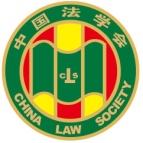 中国法学会2010—2011年部分课题成果鉴定结果1（共40项）中国法学会2010—2011年部分课题成果鉴定结果1（共40项）中国法学会2010—2011年部分课题成果鉴定结果1（共40项）中国法学会2010—2011年部分课题成果鉴定结果1（共40项）中国法学会2010—2011年部分课题成果鉴定结果1（共40项）合格38项合格38项合格38项合格38项合格38项立项编号课题名称主持人所在单位及职务职称鉴定结果CLS(2011)Y03公民网络政治参与与法治研究许玉镇吉林大学行政学院教授合格CLS(2011)Y04WTO/DS363裁决研究吕晓杰清华大学法学院副教授合格CLS(2011)Y08再审启动权研究冯仁强浙江省杭州市人民检察院副检察长、博士优秀CLS(2011)Y09司法自由裁量权的制约机制研究周光权清华大学法学院教授合格CLS(2011)C09公司法结构性改革研究——以构建开放而系统的企业法律形态体系为视角殷盛四川元绪律师事务所 副教授合格CLS(2011)C10公司法结构性改革研究王延川西北政法大学副教授合格CLS(2011)C21我国金融控股公司风险法律制度研究李晗北京工商大学法学院副教授合格CLS(2011)C33警察取证行为实证研究杨宗辉中南财经政法大学教授合格CLS(2011)C34职务犯罪侦查优先权研究刘广三北京师范大学教授合格CLS(2011)C35民事再审与既判力关系研究林剑锋中央财经大学法学院副教授合格CLS(2011)C37非讼程序特殊规则研究郝振江河南大学法学院副教授合格CLS(2011)C38民事诉讼与诉外调解对接机制研究汤维建中国人民大学法学院教授合格CLS(2011)C45宪法相关法的修改完善研究韩大元中国人民大学法学院教授优秀CLS(2011)D20近代判决修辞研究田荔枝山东大学法学院副教授合格CLS(2011)D21中国商法史略论李功国甘肃省法学会教授优秀CLS(2011)D25社会排挤与女性婚姻家庭权益的法律保障王歌雅黑龙江大学教授合格CLS(2011)D27论我国职工持股会的历史遗留问题及其解决黄福玲山东政法学院讲师合格CLS(2011)D31金融产品定价的法律规制研究冯博天津财经大学讲师合格CLS(2011)D32我国合作社的运行现状与立法规制朱晓娟中国政法大学民商经济法学院副教授合格CLS(2011)D42传统医药产业创新问题的知识产权研究张东哈尔滨工程大学知识产权法研究所教授合格CLS(2011)D47建设国际旅游岛法律对策研究刘云亮海南大学法学院教授合格CLS(2011)D54法社会学视野下我国毒品犯罪治理机制及死刑控制研究何荣功武汉大学法学院副教授合格1CLS(2011)D65弱势群体犯罪视角下刑事司法与民意的实证研究徐光华江西财经大学副教授合格CLS(2011)D86《巴勒莫议定书》及其实施机制研究柳华文中国社科院国际法研究所研究员合格CLS(2011)D95紧急救治义务研究姜雯南方医科大学副教授合格CLS(2011)D97我国治理城市违法建筑的法律制度研究沈晖同济大学法学院副教授合格CLS(2011)D103“社会腱”视野下的大学生违法犯罪预防研究吴殿朝河南牧业经济学院法学研究所副教授合格CLS(2011)D104劳务派遣法律规制研究潘峰厦门大学法学院讲师合格CLS(2011)D59司法鉴定制度完善研究陈心歌北京政法职业学院副教授合格CLS(2011)D26公法组织获得私法上主体地位的法律机制研究张力西南政法大学教授合格CLS(2011)D43中国社会对知识产权的认同基础研究夏扬北京师范大学副教授合格CLS(2010)A01两岸关系和平发展法律框架的内容结构及两岸各项协议、各项两岸交往法规在和平发展法律框架中的定位研究周叶中武汉大学法学院教授合格CLS(2010)B14两岸关系和平发展时期台湾居民参与国家管理模式研究齐延平山东大学法学院教授合格CLS(2010)C08公安执法质量监控体系的研究冯道康江西警察学院合格CLS(2010)C22中国特色裁判方法研究张玫瑰郑州大学法学院副教授合格CLS(2010)D18我国残疾人福利法律制度研究韩君玲北京理工大学法学院副教授合格CLS(2010)D64公共选择视角下的反垄断法农业豁免制度研究聂婴智东北农业大学副教授合格CLS-D0921比较法视野中的中国宪法未列举权利研究郭春镇厦门大学法学院副教授合格待修改及不合格2项待修改及不合格2项待修改及不合格2项待修改及不合格2项待修改及不合格2项CLS(2011)B09食品安全法律保障的实证研究待修改CLS(2010)B11控制犯罪与保障人权的平衡研究    不合格